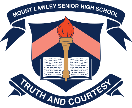 How to plan your written response.Connective language for use in discussion or persuasive essays. Persuasive Essay with TEEL StructureMount Lawley Senior High School	IntroductionIntroductionStart with a hook! State the main idea and list 3 supporting reasons.It is undeniable that…Body Paragraph #1Body Paragraph #1Topic: Evidence:Firstly, …An example of this is when, …Explain:This demonstrates that…Link:Therefore,…Body Paragraph # 2Body Paragraph # 2Topic: Evidence:In addition, …For instance, …Explain:The main reason for this is, …Link:As a result,…Body Paragraph #3Body Paragraph #3Topic: Evidence:Furthermore, …In fact, …Explain:For these reasons, …Link:As you can see,…ConclusionConclusionRestate the main idea andlist your 3 supporting reasons. End with a call to action!In summary,…